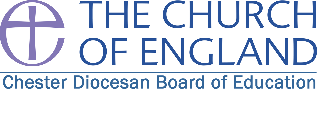 RELIGIOUS EDUCATION in Primary Schools in the Diocese of Chester IntroductionThe following RE scheme of work (2016) is a collection of medium term plans based on 11 Christian theological concepts. Each concept is built on progressively from Reception to Year 6. Schools in the Diocese of Chester have contributed to the writing and trialling of these plans and their input and feedback has been much valued in the completion of the final scheme. This scheme of work contains:A long term overview to showing the concepts to be studied. Schools may choose to study the concepts in any order and adapt the material. The concepts that are linked to the cycle of the Church’s Year are Incarnation, Salvation, Resurrection and Holy Spirit. Schools with mixed age classes can adapt the plans to suit their requirements. The overview also shows links to PowerPoint resources which are found on the Schools website for Family of Schools members. Links are also given to the national Understanding Christianity Project.Individual concept grids for each concept which include enquiry questions and essential knowledge. These are designed for use from Reception to Year 6.Medium term planning samples for all concepts. Each medium term plan indicates which term and concept it is designed for. The medium term planning tables are found in a folder with each concept grid and organised as shown in the following sample skeleton grid:NB Some medium term plans have not been written in order for teachers to use their own resources and hopefully fully use and integrate the new ‘Understanding Christianity’ resources. These plans are highlighted in yellow on the long-term overview below. September 2016KEY STAGE 2 UNIT  Autumn 1b: Incarnation Concepts: incarnation, good news                                                                                             Medium Term Plan Year 3KEY STAGE 2 UNIT  Autumn 1b: Incarnation Concepts: incarnation, good news                                                                                             Medium Term Plan Year 3KEY STAGE 2 UNIT  Autumn 1b: Incarnation Concepts: incarnation, good news                                                                                             Medium Term Plan Year 3KEY STAGE 2 UNIT  Autumn 1b: Incarnation Concepts: incarnation, good news                                                                                             Medium Term Plan Year 3KEY STAGE 2 UNIT  Autumn 1b: Incarnation Concepts: incarnation, good news                                                                                             Medium Term Plan Year 3KEY QUESTIONSLearning ObjectivesLearning OutcomesActivitiesKey Vocabulary Emerging(Some children)Expected(All children)Exceeding(Few children)ResourcesAssessmentResourcesLONG TERM Overview for RELIGIOUS EDUCATION in Primary Schools in Chester Diocese  (Updated September 2017)Key:        = highlighted yellow no Diocesan medium term plans written         (F:1) = Understanding Christianity unit-some links         (PPT)= PowerPoint links on Diocesan FOS websiteLONG TERM Overview for RELIGIOUS EDUCATION in Primary Schools in Chester Diocese  (Updated September 2017)Key:        = highlighted yellow no Diocesan medium term plans written         (F:1) = Understanding Christianity unit-some links         (PPT)= PowerPoint links on Diocesan FOS websiteLONG TERM Overview for RELIGIOUS EDUCATION in Primary Schools in Chester Diocese  (Updated September 2017)Key:        = highlighted yellow no Diocesan medium term plans written         (F:1) = Understanding Christianity unit-some links         (PPT)= PowerPoint links on Diocesan FOS websiteLONG TERM Overview for RELIGIOUS EDUCATION in Primary Schools in Chester Diocese  (Updated September 2017)Key:        = highlighted yellow no Diocesan medium term plans written         (F:1) = Understanding Christianity unit-some links         (PPT)= PowerPoint links on Diocesan FOS websiteLONG TERM Overview for RELIGIOUS EDUCATION in Primary Schools in Chester Diocese  (Updated September 2017)Key:        = highlighted yellow no Diocesan medium term plans written         (F:1) = Understanding Christianity unit-some links         (PPT)= PowerPoint links on Diocesan FOS websiteLONG TERM Overview for RELIGIOUS EDUCATION in Primary Schools in Chester Diocese  (Updated September 2017)Key:        = highlighted yellow no Diocesan medium term plans written         (F:1) = Understanding Christianity unit-some links         (PPT)= PowerPoint links on Diocesan FOS websiteLONG TERM Overview for RELIGIOUS EDUCATION in Primary Schools in Chester Diocese  (Updated September 2017)Key:        = highlighted yellow no Diocesan medium term plans written         (F:1) = Understanding Christianity unit-some links         (PPT)= PowerPoint links on Diocesan FOS websiteAutumn 1Autumn 2Spring 1Spring 2Summer 1Summer 2ChristianConcepta) Good Newsb) Goda) Christian Community  b) Incarnationa) Kingdom of Goda) Forgiveness  b) Salvationc) Resurrectiona) Discipleship b) Holy Spirit c) CreationFSGood News a) What is good news? What good news stories do we find in the Bible? (PPT)God b) What do Christians say God is like?(F1)Christian Communitya) What is the church?Why is the local church linked to our school?Incarnationb) Why do Christians perform nativity plays at Christmas?(F2)K. of God What kind of king might Jesus have been?Forgiveness a) Why do people say sorry? Why do Christians say ‘it doesn’t matter’ when people make mistakes?Salvation b) Why do Christians put three crosses in an Easter garden?Resurrectionc) How was Easter Day different from Good Friday? Why are Christians happy on Easter day?  (1:5)Discipleship a) Why did the first disciples change their lives when they met Jesus?Holy Spirit b) What do Christians say the Holy Spirit is like?Creation c) What does the creation story teach Christians about God?Discipleship a) Why did the first disciples change their lives when they met Jesus?Holy Spirit b) What do Christians say the Holy Spirit is like?Creation c) What does the creation story teach Christians about God?Y1Good News a) What good news stories did Jesus tell? (1:4)God b) Why is the idea of God the creator important to Christians? (PPT) (F:1)  (1:2)Christian Communitya) How do Christians worship God in church?Why is the Bible important to Christians?Incarnation b) What can be learnt about Jesus from the nativity story? (1:3) K. of God What did Jesus say about the Kingdom of God?Forgiveness a) Why did Jonah change his mind?Salvation? How is the cross an important symbol for Christians? (F3/1:5)Resurrection c) What happens in church at Easter? Why was the empty tomb good news for Christians?Discipleship a) Why did Zacchaeus change when he met Jesus?Holy Spirit b) How did the Holy Spirit change the disciples after the Day of Pentecost? (PPT)Creation c) How did Adam & Eve spoil creation in Genesis? Judaism ½ term (Covenant)Why is Joseph important to Jewish people?Y2Good News a) How does the Bible show Jesus living his life as good news?  How do you know when you feel better inside or outside? God b) What do some stories in the Bible teach about God?(1:1)Christian Communitya) How do we know when someone belongs to a Christian community? (PPT)What do Christians mean when they use the word church?Incarnation b) What does the visit of the magi tell Christians about Jesus?? (1:3)K. of God Why did Jesus teach his disciples to pray the Lord’s Prayer: ‘Your kingdom come? (PPT)Forgiveness a) How does prayer help Christians start again?Salvation b) What do Christians believe about salvation (being rescued/ found)?(1:1)Resurrection c) Why is the resurrection story important for Christians?  (1:5)Discipleship a) Why do Christians make promises at baptism?Holy Spirit b) What do Christian symbols teach about the Holy Spirit?Creation c) Why do Christians look after their local environment? (1:2) Why do Christians say thank you at harvest time?Judaism ½ term(Covenant, Shabbat) How do Jews show love for G-d in everyday life?Why is the escape from Egypt important to Jewish people?Autumn 1Autumn 2Spring 1Spring 2Summer 1Summer 2Y3Good News a) How do stories of Jesus encourage his disciples to live as good news? (2a:4) (1:4)God b) How do Christians use symbols to explain what God is like? (PPT)How do Christians use words, prayers, songs or hymns to describe God as ‘three in one’?Christian Communitya) How are Christian communities different?  Incarnation b) Why do you think there are different stories about Jesus’ birth? Why is Advent important to Christians?K. of God What do Jesus’ parables tell Christians the Kingdom of God is like? Islam 3 lessonsWhat do Muslims say God is like?Forgiveness a) How did Jesus show forgiveness to those who betrayed him? Salvation b) Why do Christians believe Jesus rescued people?Why do Christians call the day Jesus died ‘Good Friday?’Resurrection c) How do you think Mary changed after visiting Jesus’ tomb?’  (2a:5)Discipleshipa) How does the Bible help Christians to live?Holy Spiritb) What does Christian art teach people about the Trinity? ’ (2a:3)Creation c) How do Christians look after the wider world and why?Islam 1/2 term(Tawhid)Umma)Why is Muhammad(pbuh) important to Muslims?Y4Good News a) How do the Gospels encourage Christians to live as good news in the world today?God b) What does the story of Daniel teach about God?What did Jesus teach about God?Christian Communitya)  How does belonging to a church community affect what a believer does? (PPT)Incarnation b) What is good news for Christians in the Christmas story? (2a:3)K. of GodWhat could Jesus have meant when he taught about the Kingdom of God?(PPT)Hinduism ¼ term(Trimurti; Avatar)How do Hindus describe God?Forgiveness a) What did Jesus teach about forgiveness? Is it more important to forgive people or be forgiven by God?Salvation b) Why is Jesus called saviour?’  Adapt (2b:4)Resurrection c) Why is the resurrection story similar and different in the gospel stories?Discipleship a) How do Christians follow Jesus?Holy Spirit b) What part do Christians believe the Holy Spirit plays in welcoming Christians into the church community? Why do Christians say:’ Father, Son & Holy Spirit?’ (2a:3)Creation c) Why do you think the creation stories are similar and different? (2a:1)Hinduism ½ term(puja; Arti)How important is God in Hindu family life?Autumn 1Autumn 2Spring 1Spring 2Summer 1Summer 2Y5Good News a) How do Christians believe that God speaks good news to people through the life of Jesus? God b) How do Christians believe God speaks to people through the Bible?Why is it important for Christians to describe God as ‘three in one’?  (2a:3/2b:3)Christian CommunityHow are local, national and global church communities similar and different? How do Christian leaders help build the kind of world Jesus wants?Incarnation b) Why are titles given to Jesus at Christmas time?  (2b:4)K. of God How does the local church community seek to bring God’s kingdom on earth?Islam ¼ term (shirk)How does a mosque show that the idea of one community is important to Muslims? Forgiveness a) How and why do Christians confess their sins? Who do Christians believe God forgives?Salvation b) What can we learn from Christian works of art about salvation? 2b:6) Resurrection c) What did the ‘Road to Emmaus’ story show Christians about Jesus? What evidence is there for the resurrection?Discipleship a) How important is the new covenant to Christians? (2b:3) (2a:2)Holy Spirit b) What part do Christians believe the Holy Spirit plays in confirmation? (PPT) What part do Christians believe the Holy Spirit played in helping the disciples in the early church? (2a:6)Creation c) Why do Christians want to share the world’s resources?Islam ¼ term(5 pillars, Umma)How do Muslims show community is important in practice?Judaism ¼ term(Covenant freedom)Why is Passover important to Jews?Y6Good News a) Why is Jesus, ‘Light of the World’ good news for Christians? (PPT) How do the signs in John’s gospel help to explain Jesus as good news?b) How do different Christians describe God?(2b:1)Christian Communitya) How does the teaching of the Church influence the everyday life of believers? What impact do the lives of the church community make in today’s world?Incarnation b) How do different artists show what is important about the Incarnation?How do different global communities show what is important about the Incarnation?Adapt2b:4) K. of God How does a belief in the Kingdom of God inspire and influence Christians across the world? (2b:8)Hinduism ¼ term(Divali)How does the Hindu celebration of Divali show their understanding of God?Forgiveness a) What is the difference between forgiveness and justice?Salvationb) Where in a church building are there signs of salvation?Resurrection c) How are the resurrection and ascension of Jesus good news for Christians? What hope does the resurrection give to Christians?  (2b:7)Discipleship a) How does the sermon on the mount help Christians to follow Jesus?  (2b:5)Holy Spirit b) How do Christians believe the Holy Spirit is at work in their lives today? Creation c) Does Science disprove Genesis?  (2b:2)Hinduism ¼ term(ahisma, atmanReincarnation)How does belief in reincarnation affect a Hindus’ life?Cross religious theme ¼ termHow can religious communities live together in peace?What are the challenges?